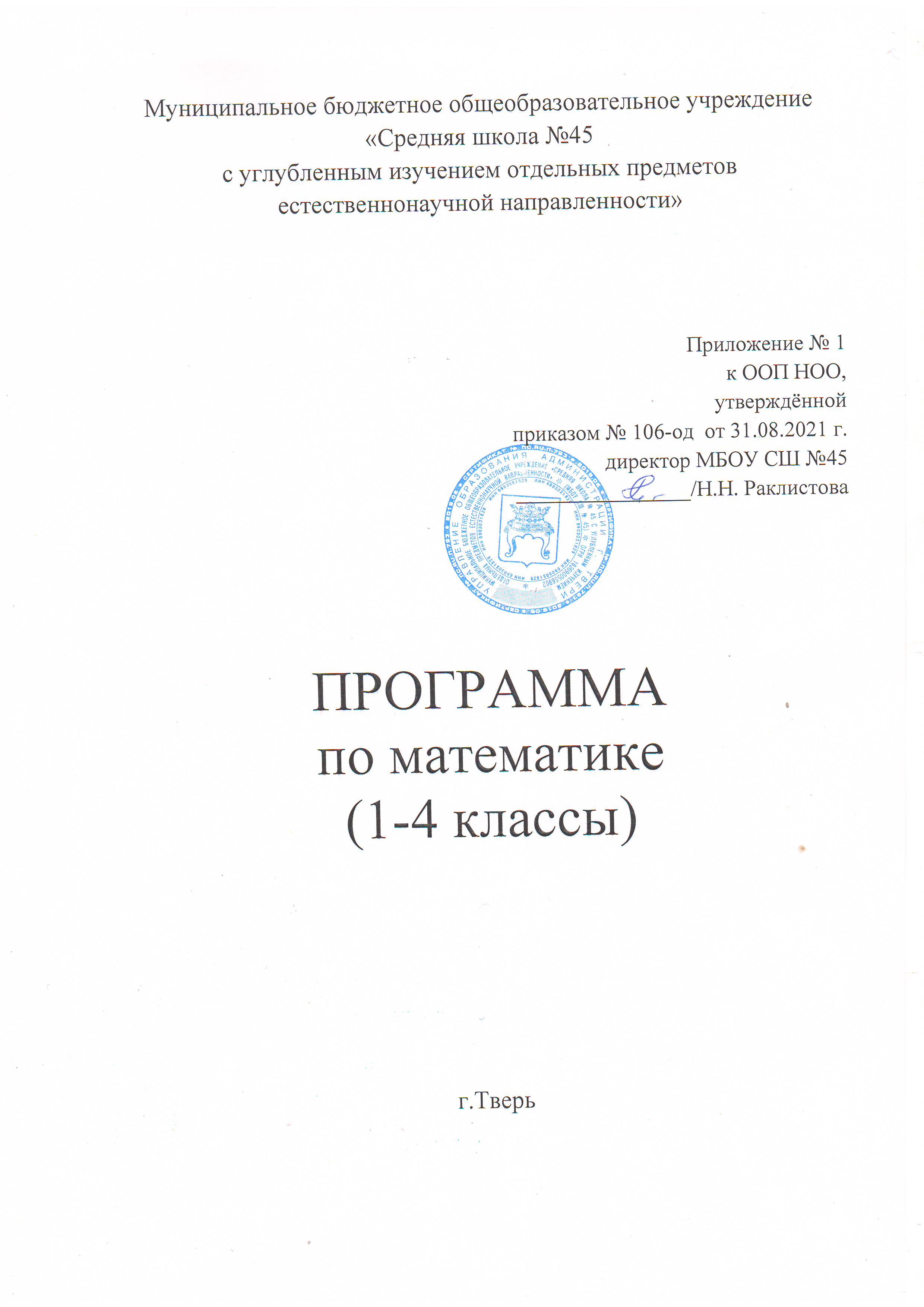 1. Планируемые результаты освоения учебного предметаВ результате изучения курса математики обучающиеся на уровне начального общего образования:научатся использовать начальные математические знания для описания окружающих предметов, процессов, явлений, оценки количественных и пространственных отношений;овладеют основами логического и алгоритмического мышления, пространственного воображения и математической речи, приобретут необходимые вычислительные навыки;научатся применять математические знания и представления для решения учебных задач, приобретут начальный опыт применения математических знаний в повседневных ситуациях;получат представление о числе как результате счета и измерения, о десятичном принципе записи чисел; научатся выполнять устно и письменно арифметические действия с числами; находить неизвестный компонент арифметического действия; составлять числовое выражение и находить его значение; накопят опыт решения текстовых задач;познакомятся с простейшими геометрическими формами, научатся распознавать, называть и изображать геометрические фигуры, овладеют способами измерения длин и площадей;приобретут в ходе работы с таблицами и диаграммами важные для практико-ориентированной математической деятельности умения, связанные с представлением, анализом и интерпретацией данных; смогут научиться извлекать необходимые данные из таблиц и диаграмм, заполнять готовые формы, объяснять, сравнивать и обобщать информацию, делать выводы и прогнозы.Числа и величиныВыпускник научится:читать, записывать, сравнивать, упорядочивать числа от нуля до миллиона;устанавливать закономерность — правило, по которому составлена числовая последовательность, и составлять последовательность по заданному или самостоятельно выбранному правилу (увеличение/уменьшение числа на несколько единиц, увеличение/уменьшение числа в несколько раз);группировать числа по заданному или самостоятельно установленному признаку;классифицировать числа по одному или нескольким основаниям, объяснять свои действия;читать, записывать и сравнивать величины (массу, время, длину, площадь, скорость), используя основные единицы измерения величин и соотношения между ними (килограмм — грамм; час — минута, минута — секунда; километр — метр, метр — дециметр, дециметр — сантиметр, метр — сантиметр, сантиметр — миллиметр).Выпускник получит возможность научиться:выбирать единицу для измерения данной величины (длины, массы, площади, времени), объяснять свои действия.Арифметические действияВыпускник научится:выполнять письменно действия с многозначными числами (сложение, вычитание, умножение и деление на однозначное, двузначное числа в пределах 10 000) с использованием таблиц сложения и умножения чисел, алгоритмов письменных арифметических действий (в том числе деления с остатком);выполнять устно сложение, вычитание, умножение и деление однозначных, двузначных и трехзначных чисел в случаях, сводимых к действиям в пределах 100 (в том числе с нулем и числом 1);выделять неизвестный компонент арифметического действия и находить его значение;вычислять значение числового выражения (содержащего 2—3 арифметических действия, со скобками и без скобок).Выпускник получит возможность научиться:выполнять действия с величинами;использовать свойства арифметических действий для удобства вычислений;проводить проверку правильности вычислений (с помощью обратного действия, прикидки и оценки результата действия и др.).Работа с текстовыми задачамиВыпускник научится:устанавливать зависимость между величинами, представленными в задаче, планировать ход решения задачи, выбирать и объяснять выбор действий;решать арифметическим способом (в 1—2 действия) учебные задачи и задачи, связанные с повседневной жизнью;решать задачи на нахождение доли величины и величины по значению ее доли (половина, треть, четверть, пятая, десятая часть);оценивать правильность хода решения и реальность ответа на вопрос задачи.Выпускник получит возможность научиться:решать задачи в 3—4 действия;находить разные способы решения задачи.Пространственные отношенияГеометрические фигурыВыпускник научится:описывать взаимное расположение предметов в пространстве и на плоскости;распознавать, называть, изображать геометрические фигуры (точка, отрезок, ломаная, прямой угол, многоугольник, треугольник, прямоугольник, квадрат, окружность, круг);выполнять построение геометрических фигур с заданными измерениями (отрезок, квадрат, прямоугольник) с помощью линейки, угольника;использовать свойства прямоугольника и квадрата для решения задач;распознавать и называть геометрические тела (куб, шар);соотносить реальные объекты с моделями геометрических фигур.Выпускник получит возможность научиться распознавать, различать и называть геометрические тела: параллелепипед, пирамиду, цилиндр, конус.Геометрические величиныВыпускник научится:измерять длину отрезка;вычислять периметр треугольника, прямоугольника и квадрата, площадь прямоугольника и квадрата;оценивать размеры геометрических объектов, расстояния приближенно (на глаз).Выпускник получит возможность научиться вычислять периметр многоугольника, площадь фигуры, составленной из прямоугольников.Работа с информациейВыпускник научится:читать несложные готовые таблицы;заполнять несложные готовые таблицы;читать несложные готовые столбчатые диаграммы.Выпускник получит возможность научиться:читать несложные готовые круговые диаграммы;достраивать несложную готовую столбчатую диаграмму;сравнивать и обобщать информацию, представленную в строках и столбцах несложных таблиц и диаграмм;понимать простейшие выражения, содержащие логические связки и слова («…и…», «если… то…», «верно/неверно, что…», «каждый», «все», «некоторые», «не»);составлять, записывать и выполнять инструкцию (простой алгоритм), план поиска информации;распознавать одну и ту же информацию, представленную в разной форме (таблицы и диаграммы);планировать несложные исследования, собирать и представлять полученную информацию с помощью таблиц и диаграмм;интерпретировать информацию, полученную при проведении несложных исследований (объяснять, сравнивать и обобщать данные, делать выводы и прогнозы).2. Содержание учебного предметаЧисла и величиныСчет предметов. Чтение и запись чисел от нуля до миллиона. Классы и разряды. Представление многозначных чисел в виде суммы разрядных слагаемых. Сравнение и упорядочение чисел, знаки сравнения.Измерение величин; сравнение и упорядочение величин. Единицы массы (грамм, килограмм, центнер, тонна), вместимости (литр), времени (секунда, минута, час). Соотношения между единицами измерения однородных величин. Сравнение и упорядочение однородных величин. Доля величины (половина, треть, четверть, десятая, сотая, тысячная).Арифметические действияСложение, вычитание, умножение и деление. Названия компонентов арифметических действий, знаки действий. Таблица сложения. Таблица умножения. Связь между сложением, вычитанием, умножением и делением. Нахождение неизвестного компонента арифметического действия. Деление с остатком.Числовое выражение. Установление порядка выполнения действий в числовых выражениях со скобками и без скобок. Нахождение значения числового выражения. Использование свойств арифметических действий в вычислениях (перестановка и группировка слагаемых в сумме, множителей в произведении; умножение суммы и разности на число).Алгоритмы письменного сложения, вычитания, умножения и деления многозначных чисел. Способы проверки правильности вычислений (алгоритм, обратное действие, оценка достоверности, прикидки результата, вычисление на калькуляторе).Работа с текстовыми задачамиРешение текстовых задач арифметическим способом. Задачи, содержащие отношения «больше (меньше) на…», «больше (меньше) в…». Зависимости между величинами, характеризующими процессы движения, работы, купли-продажи и др. Скорость, время, путь; объем работы, время, производительность труда; количество товара, его цена и стоимость и др. Планирование хода решения задачи. Представление текста задачи (схема, таблица, диаграмма и другие модели).Задачи на нахождение доли целого и целого по его доле.Пространственные отношения. Геометрические фигурыВзаимное расположение предметов в пространстве и на плоскости (выше—ниже, слева—справа, сверху—снизу, ближе—дальше, между и пр.). Распознавание и изображение геометрических фигур: точка, линия (кривая, прямая), отрезок, ломаная, угол, многоугольник, треугольник, прямоугольник, квадрат, окружность, круг. Использование чертежных инструментов для выполнения построений. Геометрические формы в окружающем мире. Распознавание и называние: куб, шар, параллелепипед, пирамида, цилиндр, конус.Геометрические величиныГеометрические величины и их измерение. Измерение длины отрезка. Единицы длины (мм, см, дм, м, км). Периметр. Вычисление периметра многоугольника.Площадь геометрической фигуры. Единицы площади (см2, дм2, м2). Точное и приближенное измерение площади геометрической фигуры. Вычисление площади прямоугольника.Работа с информациейСбор и представление информации, связанной со счетом (пересчетом), измерением величин; фиксирование, анализ полученной информации.Построение простейших выражений с помощью логических связок и слов («и»; «не»; «если… то…»; «верно/неверно, что…»; «каждый»; «все»; «некоторые»); истинность утверждений.Составление конечной последовательности (цепочки) предметов, чисел, геометрических фигур и др. по правилу. Составление, запись и выполнение простого алгоритма, плана поиска информации.Чтение и заполнение таблицы. Интерпретация данных таблицы. Чтение столбчатой диаграммы. Создание простейшей информационной модели (схема, таблица, цепочка).3. Тематическое планирование с указанием количества часов, отводимых на освоение каждой темыПРОГРАММА «ПЕРСПЕКТИВА»Тематическое планированиепо математике, 1 класс(4 часа в неделю/всего 132 часа за учебный год,учебник - Петерсон Л.Г. «Математика», 1 класс, Бином. Лаборатория знаний, 2019)контрольных работ – 9 чТематическое планированиепо математике, 2 класс(4 часа в неделю/всего 136 часов за учебный год,учебник – Л.Г. Петерсон, Москва «Просвещение» 2017)Тематическое планированиепо математике, 3 класс(4 часа в неделю/всего 136 часа за учебный год,учебник - Петерсон Л.Г. «Математика», 3 класс, Бином. Лаборатория знаний, 2019)контрольных работ- 9чТематическое планирование по математике, 4 класс(4 часа в неделю/всего 136 часов за учебный год, к.р.-9,учебник -  Л.Г. Петерсон, математика, 4 класс, Москва БИНОМ. Лаборатория знаний 2019)ПРОГРАММА «ШКОЛА РОССИИ»Тематическое планированиепо МАТЕМАТИКЕ, 1 класс( 4 часа в неделю/всего 132 часа за учебный год,учебник –М. И. Моро, М. А. Бантова,  математика, 1 класс,Москва «Просвещение»)Тематическое планированиепо математике, 2 класс(4 часов в неделю/всего 136 часов за учебный год,учебник – Моро, М. И. Математика: 2 класс: Москва «Просвещение»)К/р:  1 ч-2      2 ч-2          3 ч-3     4 ч-2ИТОГО: 9Тематическое планированиепо математике, 3 класс(4 часа в неделю/всего 136 часов за учебный год,учебник – Моро М. И. и др. «Математика»  3 класс, Москва 2018)   Тематическое планированиематематике, 4 класс(4 часа в неделю/всего 136 часов за учебный год,учебник – М. И. Моро, М. А. Бантова, Г. В. Бельтюкова, С.И.Волкова, С.В. Степанова,  математика, 4 класс,Москва «Просвещение» 2018)К/р. – 9 часов: I четверть - 2 ч.,II четверть – 2 ч., III четверть – 3 ч., IV четверть – 2 ч.№ п/п№ п/п(глава, раздел и т.п.)Тема урокаКоличество часовДатаГлава I. Свойства предметов. Сравнение предметов. (17ч)Глава I. Свойства предметов. Сравнение предметов. (17ч)Глава I. Свойства предметов. Сравнение предметов. (17ч)Глава I. Свойства предметов. Сравнение предметов. (17ч)Глава I. Свойства предметов. Сравнение предметов. (17ч)11Свойства предметов: цвет, форма, размер, материал.122Свойства предметов. Геометрические фигуры133Изменение цвета, формы, размера144Увеличение и уменьшение155Составление группы предметов по заданному признаку166Выделение части группы.177Сравнение групп предметов. 188Составление равных и неравных групп199Сложение групп предметов. Знак «+».11010Сложение групп предметов. Знак «+».11111Вычитание групп предметов. Знак «-»11212Вычитание групп предметов. Знак «-»11313Связь между сложением и вычитанием. Выше, ниже.11414Порядок11515Связь между сложением и вычитанием. Раньше, позже. 11616Обобщение по теме «Свойства предметов. Сравнение совокупности предметов».11717Работа над ошибками. Один - много. 1Глава II. Числа и операции над ними( 48 ч)Глава II. Числа и операции над ними( 48 ч)Глава II. Числа и операции над ними( 48 ч)Глава II. Числа и операции над ними( 48 ч)Глава II. Числа и операции над ними( 48 ч)181Число и цифра 1. Справа, слева, посередине.1192Число и цифра 2. Сложение и вычитание чисел1203Число и цифра 3. Состав числа 3.1214Сложение и вычитание в пределах 31225Сложение и вычитание в пределах 31236Число и цифра 4. Состав числа 4.1247Сложение и вычитание в пределах 4.1258Числовой отрезок.1269Числовой отрезок. Присчитывание и отсчитывание единиц. 12710Число и цифра 5. Состав числа 5.12811Сложение и вычитание в пределах 5. Параллелепипед, куб, пирамида.12912Столько же. Равенство и неравенство чисел.13013Сравнение по количеству с помощью знаков «=» и «=»13114Сложение и вычитание в пределах 5. 13215Обобщение  по теме "Числа 1-5".13316Работа над ошибками.  Сравнение по количеству с помощью знаков >и <13417Числа 1-5. Сравнение по количеству с помощью знаков.  13518Число и цифра 6. 13619Сложение и вычитание в пределах 6.13720Точки и линии.13821Компоненты сложения13922Области и границы.14023Компоненты вычитания.14124Отрезок и его части14225Число и цифра 7. Состав числа 714326Ломаная линия. Многоугольник14427Выражения14528Выражения14629Выражения. Числа 1-7.14730Обобщение по теме «Числа 1-8»14831Работа над ошибками. Число и цифра 8. Состав числа 814932Сравнение, сложение и вычитание в пределах 815033Сравнение, сложение и вычитание в пределах 815134Число и цифра 9. Состав числа 915235Таблица сложения. Сложение и вычитание в пределах 915336Зависимость между компонентами сложения15437Зависимость между компонентами вычитания15538Части фигур. Соотношение между целой фигурой и ее частями15639Части фигур. Соотношение между целой фигурой и ее частями15740Число 0. Свойства сложения и вычитание с нулем15841Сравнение с нулем15942Кубик Рубика. Сложение и вычитание в пределах 9. 16043Обобщение по теме «Сложения и вычитания в пределах 9»6144Работа над ошибками.6245Равные фигуры.16346Равные фигуры.16447Волшебные цифры. Римская нумерация.16548Алфавитная нумерация1Глава III. Решение задач ( 12 ч)Глава III. Решение задач ( 12 ч)Глава III. Решение задач ( 12 ч)Глава III. Решение задач ( 12 ч)Глава III. Решение задач ( 12 ч)661Задача 1672Решение задач на нахождение части целого1683Взаимно обратные задачи1694Решение задач на нахождение части целого1705Разностное сравнение чисел1716Задачи на сравнение1727Задачи на нахождение большего числа1738Задачи на нахождение меньшего числа1749Решение задач на разностное сравнение17510Решение задач изученных видов17611Обобщение по теме  «Решение задач».17712Работа над ошибками.1Глава IV.  Величины( 12 ч.)Глава IV.  Величины( 12 ч.)Глава IV.  Величины( 12 ч.)Глава IV.  Величины( 12 ч.)Глава IV.  Величины( 12 ч.)781Величины. Длина1792Величины. Длина1803Измерение длин сторон многоугольников. Периметр1814Величины. Масса1825Величины. Масса1836Величины. Объем1847Свойства величин1858Свойства величин1869Свойства величин18710Величины. Решение составных задач.18811Обобщение   по теме «Величины»18912Работа над ошибками.1Глава V. Уравнения. Числа 1-20. ( 25 ч)Глава V. Уравнения. Числа 1-20. ( 25 ч)Глава V. Уравнения. Числа 1-20. ( 25 ч)Глава V. Уравнения. Числа 1-20. ( 25 ч)Глава V. Уравнения. Числа 1-20. ( 25 ч)901Уравнения1912Уравнения1923Уравнения1934Уравнения1945Уравнения1956Уравнения1967Уравнения1978Обобщение по теме  «Уравнения»1989Работа над ошибками19910Укрупнение единиц счета110011Укрупнение единиц счета110112Число 10. Состав числа 10110213Сложение и вычитание в пределах 10110314Сложение и вычитание в пределах 10110415Решение составных задач110516Счет десятками.110617Круглые числа110718Круглые числа110819Дециметр110920Счет десятками и единицами111021Название и запись чисел до 20. Разрядные слагаемые111122Название и запись чисел до 20. Разрядные слагаемые111223Сложение и вычитание в пределах 20111324Обобщение  по теме «Числа 1-20»111425Работа над ошибками1Глава VI. Сложение и вычитание двухзначных чисел (13 ч)Глава VI. Сложение и вычитание двухзначных чисел (13 ч)Глава VI. Сложение и вычитание двухзначных чисел (13 ч)Глава VI. Сложение и вычитание двухзначных чисел (13 ч)Глава VI. Сложение и вычитание двухзначных чисел (13 ч)1151 Нумерация двухзначных чисел11162Натуральный ряд11173Сравнение двухзначных чисел11184Сложение и вычитание двухзначных чисел11195Сложение и вычитание двухзначных чисел11206Сложение и вычитание двухзначных чисел11217Таблица сложения11228Сложение в пределах 20 с переходом через десяток11239Сложение в пределах 20 с переходом через десяток112410Вычитание в пределах 20 с переходом через десяток112511Вычитание в пределах 20 с переходом через десяток112612Итоговая контрольная работа за 1 класс.112713Работа над ошибками.1Глава VII.  Итоговое повторение (5 ч)Глава VII.  Итоговое повторение (5 ч)Глава VII.  Итоговое повторение (5 ч)Глава VII.  Итоговое повторение (5 ч)Глава VII.  Итоговое повторение (5 ч)1281Сложение и вычитание пределах 20 с передом через десяток11292Сложение и вычитание пределах 20 с передом через десяток11303Сложение и вычитание пределах 20 с передом через десяток11314Решение задач разных типов11325Обобщение и систематизация изученного за год.1№ п/п№ п/п(глава, раздел и т.п.)Тема урокаКоличество часовДатаГлава I. Повторение. Геометрический материал  (4 часа)11Повторение.  Цепочки.122Повторение. Цепочки.133Точка. Прямая.144Прямая. Параллельные прямые.1Глава II. Арифметические действия над числами. Сложение и вычитание двузначных чисел  (5 часов)51Сложение и вычитание двузначных чисел, запись « в  столбик»162Сложение вида 32+8, 32+28173Сложение двузначных чисел вида 32+8, 32+28 184Вычитание вида 40-6, 40-26195Вычитание вида 40-6, 40-261Глава III. Сложение и вычитание чисел с переходом через разряд ( 10 часов)101Сложение и вычитание двузначных чисел по частям.1112Сложение двузначных чисел с переходом через разряд.1123Сложение двузначных чисел с переходом через разряд.1134Вычитание двузначных чисел с переходом через разряд. 32-151145Вычитание двузначных чисел с пере- ходом через разряд. 32-151156Приемы устных вычислений. 73-19, 14+28, 38+251167Сложение и вычитание двузначных чисел1178Сложение и вычитание двузначных чисел1189Контрольная работа №1 по теме «Сложение и вычитание двузначных чисел с переходом через разряд»11910Анализ ошибок.1Глава IV. Числа и величины. Название и запись трехзначных чисел (7 часов)201Сотня. Счет сотнями.1212Метр1223Сравнение, сложение и вычитание именованных чисел1234Название и запись трехзначных чисел 1245Название и запись трехзначных чисел1256Сравнение трехзначных чисел. Запись в виде суммы разряд ных слагаемых1267Название и запись трехзначных чисел. Сравнение.1Глава V. Сложение и вычитание трехзначных чисел (11 часов)271Сложение и вычита трехзначных чисел 161+124,372-1621282Сложение и вычитание трехзначных чисел без перехода через разряд1293Сложение  трехзначных чисел с переходом через разряд1304Сложение трехзначных чисел с переходом через разряд1315Сложение трехзначных чисел с переходом через разряд1326Вычитание трехзначных чисел с переходом через разряд1337Вычитание трехзначных чисел с переходом через разряд. Способы проверки сложения и вычитания.1348Вычитание вида 502-1741359Сложение и вычитание трехзначных чисел13610Контрольная работа №2 «Сложение и вычитание трехзначных чисел»13711Анализ ошибок.1Глава VI. Геометрический материал. Задачи  (5 часов)381Сеть линий. Пути.1392Сеть линий. Пути.1403Сеть линий. Пути.1414Пересечение геометрических фигур.1425Пересечение геометриических фигур.1Глава VII. Операции. Программа действий (6 часов)431Операция.1442Обратная операция.1453Алгоритм. Программа.1464Прямая. Луч. Отрезок.1475Ломаная. Длина ломаной.1486Периметр.1Глава VIII. Выражения. Геометрический материал (8 часов)491Выражения1502Порядок действий в выражениях1513Порядок действий в выражениях.1524Программа с вопросами.1535Угол. Прямой угол1546Плоские поверхности предметов1557Закрепление темы «Порядок действий в выражениях»1568Контрольная работа №3 «Порядок действий в выражениях»1Глава IХ. Арифметические действия над числами.  Геометрический материал (10 часов)571 Анализ ошибок. Свойства сложения1582Свойства сложения1593Вычитание суммы из числа1604Вычитание числа из суммы1615Контрольная работа №4 по теме «Свойства сложения и вычитания»1626Анализ ошибок. Прямоугольник. Квадрат.1637Прямоугольник. Квадрат1648Площадь фигур1659Единицы площади16610Единицы площади1Глава Х. Арифметические  действия над числами.  Умножение (9 часов)671Умножение1682Названия и взаимосвязь компонентов действия умножения1693Умножение1704Площадь прямоугольника1715Переместительное свойство умножения1726Умножение на 0 и на11737Таблица умножения1748Умножение числа2. Умножение на 2.1759Частные случаи умножения. Таблица умножения на 21Глава ХI. Арифметические действия над числами. Деление» (7 часов)761Деление1772Смысл деления. Название компонентов деления1783Свойство 0 и 1 при делении чисел1794Четные и нечетные числа1805Деление по содержанию1816Решение задач на деление1827Контрольная работа №5 «Таблица умножения и деления на 2»1Глава ХII. Арифметические действия. Геометрический материал (3 часа)831Анализ ошибок.Таблица умножения и деления на 31842Виды углов1853Виды углов. Повторение пройденного1Глава ХIII.Алгебраический материал. Уравнения (8 часов)861Уравнения вида а*х=в, а:х=в1872Решение уравнений1883Решение уравнений1894Решение уравнений1905Таблица умножения и деления на 41916Увеличение и уменьшение в несколько раз1927Контрольная работа №6 по теме «Решение уравнений»1938Анализ ошибок. Увеличение и уменьшение в несколько раз1Глава ХIV. Порядок действий. Таблица умножения (8часов)941Таблица умножения и деления на 51952Порядок действий в выражениях без скобок1963Таблица умножения и деления на 6.Делители и кратные.1974Порядок действий в выражениях со скобками.1985Таблица умножения и деления на 7. Кратное сравнение1996Таблица умножения и деления на 8 и 911007Контрольная  работа №7 по теме «Таблица умножения»11018Анализ ошибок. Окружность.1Глава ХV. Нумерация. Арифметические действия над  числами» (26  часов)1021Тысяча11032Объем фигуры11043Умножение и деление на 10 и 10011054Решение задач на нахождение площади, объема11065Свойства умножения11076Умножение круглых чисел11087Контрольная работа №8 по теме «Внетабличное умножение»11098Анализ ошибок11109Деление круглых чисел111110Деление круглых чисел111211Умножение суммы на число111312Умножение  суммы на число 111413Единицы длины. Миллиметр111514Деление суммы на число111615Деление вида 72:6111716Деление вида 36:12111817Внетабличное деление. Приемы деления111918Единицы длины. Километр112019Деление с остатком112120Деление с остатком112221Деление с остатком112322Дерево возможностей112423Дерево возможностей112524Дерево возможностей112625Итоговая контрольная работа  № 9112726Анализ ошибок1Глава ХVI. Повторение изученного  во 2 классе (9 часов)1281Повторение. Нумерация.11292Повторение. Порядок действий.11303Повторение. Умножение и деление.11314Повторение. Решение задач.11325Повторение. Площадь.11336Повторение. Арифметические действия над числами11347Повторение. Арифметические действия над числами1358Повторение. Арифметические действия над числами1369Повторение. Арифметические действия над числами№ п/п№ п/п(глава, раздел и т.п.)Тема урокаКоличество часовДата11Повторение1Глава I. Множество (20 ч)Глава I. Множество (20 ч)Глава I. Множество (20 ч)Глава I. Множество (20 ч)Глава I. Множество (20 ч)21Множество и его элементы.132Способы задания множества.143Равные множества. Пустое множество154Решение задач.165Диаграмма Эйлера-Венна.176Диаграмма Эйлера-Венна. 187Подмножество. 198Задачи на приведение к 11109Задачи на приведение к 1 11110Пересечение множеств.11211Свойства пересечения множеств.11312Решение задач.11413Обратные задачи на приведение к единице11514Объединение множеств.11615Сложение и вычитание множеств. 11716Запись умножения в столбик.11817Свойства объединения множеств.11918Разбиение множества на части12019Контрольная работа №1 по теме "Множества. Задачи на приведение к 1".12120Работа над ошибками. Задачи на приведение к 1.1Глава II. Операция над числами( 26 ч)Глава II. Операция над числами( 26 ч)Глава II. Операция над числами( 26 ч)Глава II. Операция над числами( 26 ч)Глава II. Операция над числами( 26 ч)221Как люди научились считать. 1232Системы счисления.1243Нумерация многозначных чисел1254Сравнение многозначных чисел.1265Сравнение многозначных чисел. 1276Сумма разрядных слагаемых1287Сложение и вычитание многозначных чисел. 1298Сложение и вычитание многозначных чисел.1309Контрольная работа №2 по теме "Сложение и вычитание многозначных чисел".13110Работа над ошибками. Преобразование единиц счёта13211Преобразование единиц счёта. 13312Свойства действий с многозначными числами.13413Свойства действий с многозначными числами. 13514Умножение чисел на 10,100,1000...13615Умножение круглых чисел.13716Умножение круглых чисел. 13817Деление чисел на 10, 100, 1000.13918Деление круглых чисел14019Деление круглых чисел. 14120Единицы длины14221Единицы длины14322Единицы массы. 14423Единицы массы.14524Единицы длины и массы14625Контрольная работа №3 по теме «Умножение и деление круглых чисел. Единицы длины и массы»14726Работа над ошибками.1Глава III. Умножение и деление многозначных чисел (15 ч.)Глава III. Умножение и деление многозначных чисел (15 ч.)Глава III. Умножение и деление многозначных чисел (15 ч.)Глава III. Умножение и деление многозначных чисел (15 ч.)Глава III. Умножение и деление многозначных чисел (15 ч.)481Умножение многозначного числа на однозначное1492Умножение круглых чисел в столбик1503Решение задач.1514Нахождение чисел по сумме и разности. 1525Нахождение чисел по сумме и разности. 1536Деление многозначного числа на однозначное углом1547Деление на однозначное углом. 1558Деление на однозначное число углом.1569Деление многозначного числа с нулем на конце.15710Деление на однозначное число углом. 15811Деление круглых чисел.15912Деление круглых чисел. 16013Деление круглых чисел с остатком.16114Контрольная работа №4 по теме «Умножение и деление многозначных чисел»16215Работа над ошибками. Повторение деления круглых чисел с остатком.1Глава IV.  Симметрия. Симметричные фигуры( 6 ч.)Глава IV.  Симметрия. Симметричные фигуры( 6 ч.)Глава IV.  Симметрия. Симметричные фигуры( 6 ч.)Глава IV.  Симметрия. Симметричные фигуры( 6 ч.)Глава IV.  Симметрия. Симметричные фигуры( 6 ч.)631Перемещение фигур на плоскости1642Симметрия относительно прямой.1653Построение симметричных фигур1664Симметрия фигуры.1675Симметрия фигуры.1686Симметрия фигуры. 1Глава V. Меры времени  (10 ч.)Глава V. Меры времени  (10 ч.)Глава V. Меры времени  (10 ч.)Глава V. Меры времени  (10 ч.)Глава V. Меры времени  (10 ч.)691Меры времени. Календарь1702Таблица мер времени.1713Таблица мер времени. Решение задач.1724Меры времени: час, минута, секунда.1735Часы1746Часы. 1757Преобразование единиц времени.1768Преобразование единиц времени.1779Контрольная работа №5 по теме «Симметрия. Меры времени»17810Работа над ошибками.1Глава VI. Равенства и неравенства. Уравнения (11 ч)Глава VI. Равенства и неравенства. Уравнения (11 ч)Глава VI. Равенства и неравенства. Уравнения (11 ч)Глава VI. Равенства и неравенства. Уравнения (11 ч)Глава VI. Равенства и неравенства. Уравнения (11 ч)791Переменная.1802Выражение с переменной1813Высказывание1824Равенство и неравенство1835Равенство и неравенство. 1846Уравнения1857Упрощение записи уравнения1868Составные уравнения.1879Составные уравнения.18810Контрольная работа № 6 по теме «Равенства. Неравенства. Уравнения».18911Работа над ошибками.1Глава VII. Формулы. Способы решения составных задач (39 ч)Глава VII. Формулы. Способы решения составных задач (39 ч)Глава VII. Формулы. Способы решения составных задач (39 ч)Глава VII. Формулы. Способы решения составных задач (39 ч)Глава VII. Формулы. Способы решения составных задач (39 ч)901 Формулы площади и периметра прямоугольника.1912Формула объема прямоугольного параллелепипеда.1923Формула объема прямоугольного параллелепипеда.1934Формула деления с остатком.1945Решение задач по формуле.1956Скорость, время, расстояние1967Формула пути. 1978Формула пути.1989Формулы зависимостей между величинами19910Формулы зависимостей между величинами110011Формулы зависимостей между величинами110112Контрольная работа № 7 по теме «Формулы»110213Работа над ошибками. 110314Решение задач на движение.110415Решение задач на движение 110516Решение задач на движение 110617Решение задач на движение 110718Решение задач на движение110819Умножение на двузначное число. Решение задач.110920Формула стоимости.111021Решение задач на стоимость111122Умножение круглых многозначных чисел. Решение  задач.111223 Решение задач на стоимость.111324Решение задач на стоимость.111425Контрольная работа №8 по теме «Способы решения составных задач»111526Работа над ошибками.111627Умножение на трехзначное число111728Умножение на трехзначное число с нулём в разряде десятков.111829Умножение на трехзначное число с нулём в разряде десятков.111930Решение задач на формулу работы112031Решение задач на формулу работы112132 Решение задач изученных видов.112233Формула произведения. 112334Способы решения составных задач. 112435Способы решения составных задач.112536Умножение многозначных чисел. 112637Повторение способов решения составных задач.112738Итоговая контрольная работа112839Работа над ошибками.1Глава VIII. Итоговое повторение (8 ч)Глава VIII. Итоговое повторение (8 ч)Глава VIII. Итоговое повторение (8 ч)Глава VIII. Итоговое повторение (8 ч)Глава VIII. Итоговое повторение (8 ч)1291Повторение. 11302Повторение.11313Повторение.11324Повторение.11335Повторение.11346Повторение.11357Обобщение и систематизация изученного за год.11368Обобщение и систематизация изученного за год.1№п/п№п/пТема урокаКоличествочасовДата Повторение. 1ч11Повторение изученного. Знакомство с учебником1 Неравенства. 7ч21Решение неравенства132Множество решений143Решение неравенств154Строгое и нестрогое неравенство165Двойное неравенство176Двойное неравенство87Закрепление изученного по теме «Неравенства»1Оценка результатов арифметических действий. 9ч91Работа над ошибками.Оценка суммы1102Оценка разности1113Оценка разности1124Оценка произведения1135Оценка частного1146Оценка результатов арифметических действий1157Прикидка результатов арифметических действий1168Прикидка результатов арифметических действий. Закрепление1179Контрольная работа №1 по теме«Неравенства»1Деление на двузначное и трехзначное число 8ч181Работа над ошибками.Деление с однозначным частным1192Деление с однозначным частным (с остатком)1203Деление с однозначным частным. Решение задач.1214Деление на двузначное число1225Деление на двузначное число1236Деление на трехзначное число1247Деление на трехзначное число1258Деление на двузначное и трехзначное число1 Площадь фигуры. 5ч261Оценка площади1272Приближенное вычисление площади1283Закрепление темы «Деление многозначных чисел. Приближенное вычисление площади»1294Контрольная работа №2 по теме «Деление многозначных чисел».1305Анализ ошибок1Дроби. 44ч311Измерения и дроби. Из истории дробей1322Доли1333Доли. Решение задач1344Сравнение долей1355Доли. Сравнение долей1366Нахождение доли числа1377Проценты1388Проценты. Решение задач1399Нахождение числа по его доле14010Нахождение числа по его доле14111Дроби14212Сравнение дробей14313Сравнение дробей14414Нахождение части числа14515Нахождение части числа14616Нахождение числа по его части14717Площадь прямоугольного треугольника14818Площадь прямоугольного треугольника14919Деление и дроби15020Нахождение части одного числа от другого15121Закрепление темы Закрепление темы «Дроби»15222Контрольная работа №3 по теме «Дроби»15323Работа над ошибками. Сложение дробей с одинаковыми знаменателями.15424Вычитание дробей с одинаковыми знаменателями.15525Сложение и вычитание дробей с одинаковыми знаменателями.15626Правильные и неправильные дроби15727Правильные и неправильные части величин15828Задачи на части15929Задачи на части16030Итоговая контрольная работа за первое полугодие №416131Работа над ошибками. Смешанные числа16232Выделение целой части из неправильной дроби16333Выделение целой части из неправильной дроби16434Перевод смешанного числа в неправильную дробь16535Перевод смешанного числа в неправильную дробь16636Сложение и вычитание смешанных чисел16737Сложение смешанных чисел с переходом через единицу168  38Сложение смешанных чисел с переходом через единицу16939Вычитание смешанных чисел с переходом через единицу17040Вычитание смешанных чисел с переходом через единицу17141Свойства действий со смешанными числами17242Действия со смешанными числами17343Действия со смешанными числами7444Контрольная работа №5 по теме «Сложение и вычитание смешанных чисел»1 Координатный луч. 5ч751Работа над ошибками. Шкалы1762Числовой луч1773Координатный луч1784Расстояние между точками координатного луча1795Расстояние между точками координатного луча.1 Задачи на движение. 19ч801Движение по координатному лучу1812Движение по координатному лучу1823Одновременное движение двух объектов1834Скорость сближения1845Скорость удаления1856Скорость сближения, скорость удаления1867Встречное движение1878Движение в противоположных направлениях1889Движение в противоположных направлениях18910Движение вдогонку19011Движение с отставанием19112Движение с отставанием19213Формула одновременного движения19314Формула одновременного движения19415Формула одновременного движения19516Формула одновременного движения19617Формула одновременного движения9718Контрольная работа №6 по теме «Задачи на движение»19819Анализ ошибокИменованные числа. Единицы площади.3ч9920Действия с составными именованными числами110021Новые единицы площади: ар, гектар.110123Действия с составными именованными числами1 Углы. Построение. Измерение углов.11ч1021Сравнение углов11032Развёрнутый угол. Смежные углы.11043Развёрнутый угол. Смежные углы11054Измерение углов11065Угловой градус11076Транспортир11087Сумма и разность углов11098Построение углов с помощью транспортира11109Построение углов с помощью транспортира. Вписанный угол111110Центральный угол111211Контрольная работа №7   по теме «Именованные числа. Углы» Диаграммы. 3ч1131Круговые диаграммы11142Столбчатые и линейные диаграммы11153Диаграммы1 Графики.10ч1161 Анализ ошибок. Пара элементов11172Передача изображений11183Координаты на плоскости11194Построение точек по их координатам11205Точки на осях координат11216Кодирование фигур на плоскости11227График движения11238Чтение и построение графиков движения11249Графики одновременного движения112510Контрольная работа №8 по теме «Графики»1 Повторение. 11ч1261Работа над ошибками. Закрепление изученного.11272Повторение. Действия с многозначными числами11283Повторение. Решение задач изученных видов11294Итоговая контрольная работа (№9)11305Работа над ошибками11316Повторение. Решение задач.11327Повторение. Формулы нахождения периметра, площади, объема11338Повторение. Решение задач на нахождение части числа и число по его части11349Повторение. Решение примеров и задач изученных видов113510Повторение. Решение примеров и  задач изученных видов113611Повторение. Решение примеров и задач изученных видов1№ п/пТема урокаКоличество часовДата.Учебник математики. Роль математики в жизни людей и общества1Счет предметов. Сравнение предметов и групп предметов.1Вверху. Внизу. Слева. Справа.1Раньше. Позже. Сначала. Потом. 1Столько же. Больше. Меньше.1На сколько больше? На сколько меньше?1Сравнение групп предметов:на сколько больше?  на сколько меньше?1Повторение и обобщение изученного материала по теме «Подготовка к изучению чисел»1ЧИСЛА ОТ 1 ДО 10. ЧИСЛО 0. НУМЕРАЦИЯ. (28 ч)Понятия «много», «один».1Число и цифра 21Число и цифра 31Знаки «+» «-»  «=»1Число и цифра 41Понятия «длиннее», «короче», «одинаковые по длине».1Число и цифра 51Числа от 1 до 5:получение, сравнение, запись, соотнесение числа и цифры. Состав числа 5 из двух слагаемых1Странички для любознательных1 Точка. Кривая линия. Прямая линия. Отрезок. Луч. 1Ломаная линия. Звено ломаной. Вершины1Закрепление изученного1Знаки «>». «<», «=»Равенство. НеравенствоМногоугольники1Числа 6 и 7. Письмо цифры 61Числа 6 и 7. Письмо цифры 71Числа 8 и 9. Письмо цифры 81Числа 8 и 9. Письмо цифры 91Число 10Повторение и обобщение изученного по теме «Числа от 1 до 10»1Повторение изученного. Наши проекты. 1Сантиметр – единица измерения длины1Увеличить на….. Уменьшить на……1Число 0.  Цифра 01Сложение и вычитание с числом 0Странички для любознательных1Что узнали. Чему научились1ЧИСЛА ОТ 1 ДО 10. СЛОЖЕНИЕ И ВЫЧИТАНИЕ (59ч.)Сложение и вычитание вида …+1, …-11Сложение и вычитание вида …+1+1 ,  … - 1- 11Сложение и вычитание вида …+2, …-21Слагаемые. Сумма. 1Задача1Составление задач на сложение, вычитание по одному рисунку1Таблица сложения и вычитания с числом 21Присчитывание и отсчитывание по 21Задачи на увеличение (уменьшение) числа на несколько единиц(с одним множеством предметов)1Угол. Прямой угол.1Странички для любознательных1Что узнали. Чему научились1Странички для любознательных.1Сложение и вычитание вида …+3, …-31Прибавление и вычитание числа 31Закрепление изученного . сравнение длин отрезков1Таблица сложения и вычитания с числом 31Присчитывание и отсчитывание по 31Решение задач1Решение задач1Страничка для любознательных1Что узнали. Чему научились1Что узнали. Чему научилисьЗакрепление изученного1Закрепление изученного1Проверочная работа по теме : «Решение задач, примеры на сложение и вычитание чисел 1, 2, 3»1Закрепление изученногоЗакрепление изученного1Сложение и вычитание чисел первого десятка1Задачи на увеличение числа на несколько единиц(с двумя множествами предметов)1Задачи на уменьшение числа на несколько единиц(с двумя множествами предметов)1Сложение и вычитание вида …+4, …-41Закрепление изученного1На сколько больше? На сколько меньше?1Таблица сложения и вычитания с числом 41Решение задач1Перестановка слагаемых1Перестановка слагаемых.Применение переместительного свойства сложения для случаев вида …+5, 6, 7, 8, 91Таблица для случаев вида …+5,6,7,8,91Состав чисел в пределах 10. Закрепление изученного материала1Состав чисел в пределах 10. Закрепление изученного материала1Закрепление изученного. Решение задач.1Прямоугольник. Квадрат.Что узнали. Чему научились1Закрепление изученного. Проверка знаний.1Связь между суммой и слагаемыми. Решение задач.1Связь между суммой и слагаемыми. Решение задач.Решение задач.1Уменьшаемое. Вычитаемое. Разность1Вычитание вида  6-…, 7-….1Закрепление приема вычислений вида 6-…, 7-…, . Решение задач. 1Вычитание вида 8-…, 9-…, 1Закрепление приема вычислений вида 8-…, 9-…, . Решение задач.1Вычитание вида 10 - …1Закрепление изученного. Решение задач. 1Килограмм 1Литр1Что узнали. Чему научились1Проверочная работа по теме « решение задач. Связь между суммой и слагаемыми. «1ЧИСЛА От 1 до 20. НУМЕРАЦИЯ (14ч)Название и последовательность чисел от 11 до 201Образование чисел второго десятка1Запись и чтение чисел второго десятка1Дециметр 1Сложение и вычитание чисел вида 10+7, 17-7, 17-101Сложение и вычитание вида 7+8, 15-8.Странички для любознательных1Что узнали. Чему научились.1Проверочная работа по теме «Числа второго десятка»1Закрепление изученного. Работа над ошибками.1Повторение. Подготовка к введению задач в два действия1Повторение. Подготовка к введению задач в два действия1Составная задача.1Составная задача.1ЧИСЛА от 11 ДО 20. СЛОЖЕНИЕ И ВЫЧИТАНИЕ (23ч)Общий прием сложения однозначных чисел с переходом через десяток.1Сложение однозначных чисел с переходом через десяток вида …+2, …+31Сложение однозначных чисел с переходом через десяток вида …+41Сложение однозначных чисел с переходом через десяток вида …+51Сложение однозначных чисел с переходом через десяток вида …+61Сложение однозначных чисел с переходом через десяток вида …+71Сложение однозначных чисел с переходом через десяток вида …+8, …+91Таблица сложения. 1Таблица сложения. Страничка для любознательных1Общие приемы табличного вычитания с переходом через десяток1Вычитание вида 11-…1Вычитание вида 12-…1Вычитание вида 13-…1Вычитание вида 14-…1Вычитание вида 15-…1Вычитание вида 16-…1Вычитание вида 17-…, 18-…1Закрепление изученного1Контрольная работа по изученному в 1 классе1Работа над ошибками. Страничка для любознательных1130Что узнали. Чему научились1131Что узнали. Чему научились в 1 классе1132Что узнали. Чему научились в 1 классе1Числа от 1 до 100. Нумерация (16 ч)Числа от 1 до 100. Нумерация (16 ч)Числа от 1 до 100. Нумерация (16 ч)Числа от 1 до 100. Нумерация (16 ч)Числа от 1 до 100. Нумерация (16 ч)№ п/п№ п/п(глава, раздел и т.п.)Тема урокаКоличество часовДата11Знакомство с учебником.Повторение: числа от 1 до 20.122Повторение: числа от 1 до 20133Счёт десятками. Образование и запись чисел от 20 до 100.144Счёт десятками. Образование и запись чисел от 20 до 100.155Поместное значение цифр в записи числа.166Однозначные и двузначные числа.177Число 100.188Миллиметр.199Миллиметр. Закрепление.11010Метр. Таблица единиц длины.11111Сложение и вычитание вида   30 + 5, 35 –5, 35 – 30.11212Замена двузначного числа суммой разрядных слагаемых.11513Рубль. Копейка.11414Контрольная работа №1 по теме «Образование чисел от 20 до 100»11515Работа над ошибками. Странички для любознательных.11616Повторение пройденного материала. 1Сложение и вычитание 70чСложение и вычитание 70чСложение и вычитание 70чСложение и вычитание 70чСложение и вычитание 70ч171Задачи, обратные данной1182Сумма и разность отрезков1193Решение задач. Краткая запись задачи. Схематический чертеж (модель) к текстовой задачи1204Решение задач. Краткая запись задачи. Схематический чертеж (модель) к текстовой задачи1215Решение задач. Краткая запись задачи. Схематический чертеж (модель) к текстовой задачи1226Час. Минута. Определение времени по часам1237Длина ломаной.1248Длина ломаной. Закрепление.1259Числовые выражения. Порядок действий в числовых выражениях. Скобки12610Числовые выражения. Порядок действий в числовых выражениях. Скобки12711Числовые выражения. Порядок действий в числовых выражениях. Скобки12812Сравнение числовых выражений12913Периметр многоугольника13014Свойства сложения13115Применение переместительного и сочетательного свойств сложения для рационализации вычислений13216Применение переместительного и сочетательного свойств сложения для рационализации вычислений13317Контрольная работа №2 по теме «Числовые выражения»13418Работа над ошибками Повторение пройденного.13519 Повторение пройденного. Проект: «Математика вокруг нас. Узоры на посуде» 13620Повторение пройденного «Что узнали.  Чему научились».13721Подготовка к изучению устных приемов сложения и вычитания 13822Приемы вычислений для случаев вида 36 + 2, 36 + 20, 60 + 1813923Приемы вычислений для случаев вида 36 – 2, 36 – 20 14024Приемы вычислений для случаев вида 26 + 4, 30 – 7 14125Приемы вычислений для случаев вида 26 + 4, 30 – 714226Приемы вычислений для случаев вида 60 – 24 14327 Решение текстовых задач.  Запись решения выражением14428Решение текстовых задач.  Запись решения выражением14529Решение текстовых задач.  Запись решения выражением14630Приемы вычислений для случаев вида 26 + 7, 35 – 8  14731Приемы вычислений для случаев вида 26 + 7, 35 – 8 . 14832Приемы вычислений для случаев вида 26 + 7, 35 – 8 . Закрепление14933Закрепление изученных приёмов вычислений.15034Контрольная работа № 3 по теме «Решение выражений».15135Работа над ошибками. Повторение пройденного «Что узнали.  Чему научились».15236Повторение изученного15337Буквенные выражения15438Буквенные выражения15539Уравнение15640Уравнение15741Проверка сложения15842Проверка вычитания15943Проверка сложения. Проверка вычитания16044Закрепление. Решение задач16145Контрольная работа № 4 по теме «Уравнение».16246Работа над ошибками. Повторение пройденного «Что узнали.  Чему научились».16347Закрепление решения уравнений, задач.16448Закрепление решения уравнений, задач.16549Письменные вычисления. Сложение вида 45 + 2316650Письменные вычисления.  Вычитание вида 57 – 26 16751Проверка сложения и вычитания16852Проверка сложения и вычитания16953Угол. Виды углов: прямой, острый, тупой17054Решение задач17155Письменные вычисления. Сложение вида 37 + 48, 37 + 53 17256Письменные вычисления. Сложение вида 37 + 48, 37 + 53 17357Прямоугольник17458Прямоугольник17559Сложение вида 87 + 1317660 Решение задач17761Письменные вычисления: сложение вида 32 + 8, вычитание вида  40 – 8  .17862Вычитание вида 50 – 24 17963Контрольная работа № 5 по теме «Письменные вычисления».18064Работа над ошибками. Вычитание вида 52 – 24  18165Решение задач. 18266Свойство противоположных сторон прямоугольника18367Квадрат.18468Закрепление письменных приёмов сложения и вычитания.Проект «Оригами».18569Закрепление письменных приёмов сложения и вычитания.18670Повторение пройденного «Что узнали.  Чему научились».1Умножение и деление (18 ч)Умножение и деление (18 ч)Умножение и деление (18 ч)Умножение и деление (18 ч)Умножение и деление (18 ч)871Конкретный смысл действия умножение1882Конкретный смысл действия умножение1893Прием умножения с использованием сложения1904Задачи, раскрывающие смысл действия умножения1915Контрольная работа №6 по теме «Конкретный смысл умножения»1926Периметр прямоугольника1937Приемы умножения единицы и нуля1948Названия компонентов и результата действия  умножения1959Переместительное свойство умножения 19610Конкретный смысл действия деление19711Задачи, раскрывающие смысл действия деления 19812Задачи, раскрывающие смысл действия деления19913Задачи, раскрывающие смысл действия деления110014Название чисел при делении110115Название чисел при делении110216Контрольная работа № 7 по теме «Конкретный смысл деления».110317Работа над ошибками. Решение задач.110418Повторение пройденного «Что узнали.  Чему научились».1Умножение и деление. Табличное умножение и деление (21 ч)Умножение и деление. Табличное умножение и деление (21 ч)Умножение и деление. Табличное умножение и деление (21 ч)Умножение и деление. Табличное умножение и деление (21 ч)Умножение и деление. Табличное умножение и деление (21 ч)1051Связь между компонентами и результатом действия умножения11062Прием деления, основанный на связи между компонентами и результатом умножения11073Приемы умножения и деления на 1011084Задачи с величинами: цена, количество, стоимость11095Задачи на нахождение третьего слагаемого11106Задачи на нахождение третьего слагаемого11117Табличное умножение и деление. Умножение числа 2 и на 211128Табличное умножение и деление. Умножение числа 2 и на 211139Табличное умножение и деление. Умножение числа 2 и на 2111410Приемы умножения числа 2111511Контрольная работа №8 по теме «Табличное умножение и деление».                     111612Работа над ошибками. Деление на 2111713Деление на 2111814Деление на 2111915Повторение пройденного «Что узнали.  Чему научились».112016Умножение числа 3 и на 3112117Умножение числа 3 и на 3112218Деление на 3.1112319Деление на 3. Закрепление112420Итоговая Контрольная работа №9.112521Работа над ошибками. Деление на 3. 1Итоговое повторение 11 чИтоговое повторение 11 чИтоговое повторение 11 чИтоговое повторение 11 чИтоговое повторение 11 ч1261Итоговое 24повторение.Нумерация чисел от 1 до 100.11272Итоговое повторение. Сложение и вычитание.11283Итоговое повторение. Сложение и вычитание (устные приемы).11294Итоговое повторение. Числа от 1 до 100.Сложение и вычитание (письменные приемы).11305Итоговое повторение. Числа от 1 до 100.Сложение и вычитание (письменные приемы).11316Итоговое повторение. Числа от 1 до 100. Умножение и деление.11327Итоговое повторение. Числа от 1 до 100. Умножение и деление11338Итоговое повторение. Решение задач.11349Итоговое повторение. Решение задач.113510Итоговое повторение. Решение задач.113611Итоговое повторение «Что узнали, чему научились во 2 классе».1№ пп№Тема урокаКол-во часовдатаЧисла от 1 до 100. Сложение и вычитание  (9 ч)Числа от 1 до 100. Сложение и вычитание  (9 ч)Числа от 1 до 100. Сложение и вычитание  (9 ч)Числа от 1 до 100. Сложение и вычитание  (9 ч)Числа от 1 до 100. Сложение и вычитание  (9 ч)11Повторение. Нумерация чисел. 122Устные и письменные приёмы сложения и вычитания133Выражения с переменной144Решение уравнений.155Решение уравнений.166Решение уравнений. Обозначение геометрических фигур буквами177Странички для любознательных188Контрольная работа № 1 по теме «Повторение: сложение и вычитание»199Анализ контрольной работы. Что узнали. Чему научились1Числа от 1 до 100. Табличное умножение и деление (55 ч)Числа от 1 до 100. Табличное умножение и деление (55 ч)Числа от 1 до 100. Табличное умножение и деление (55 ч)Числа от 1 до 100. Табличное умножение и деление (55 ч)Числа от 1 до 100. Табличное умножение и деление (55 ч)101Связь умножения и сложения1112Связь между компонентами и результатом умножения. Чётные и нечётные числа1123Таблица умножения и деления с числом 31134Решение задач с величинами «цена», «количество», «стоимость»1145Решение задач с понятиями «масса» и «количество»1156Порядок выполнения действий1167Порядок выполнения действий1178Порядок выполнения действий1189Странички для любознательных. Что узнали. Чему научились 11910Контрольная работа № 2  по теме «Умножение и деление на 2 и 3»12011Анализ контрольной работы. Таблица умножения и деления с числом 412112Закрепление изученного12213Задачи на увеличение числа в несколько раз12314Задачи на увеличение числа в несколько раз12415Задачи на уменьшение числа в несколько раз12516Решение задач на увеличение и уменьшение числа  в несколько раз12617Таблица умножения и деления с числом 512718Задачи на кратное сравнение12819Задачи на кратное сравнение12920Решение задач на кратное сравнение13021Таблица умножения и деления с числом 613122Закрепление изученного. Решение задач13223Закрепление изученного. Решение задач13324Закрепление изученного. Решение задач13425Таблица умножения и деления с числом 713526Странички для любознательных. Наши проекты13627Что узнали. Чему научились13728Контрольная работа № 3  по теме «Табличное умножение и деление»13829Анализ контрольной работы.13930Площадь. Сравнение площадей фигур14031Площадь. Сравнение площадей фигур14132Квадратный сантиметр14233Площадь прямоугольника14334Таблица умножения и деления с числом 814435Закрепление изученного14536Закрепление изученного. Решение задач14637Таблица умножения и деления с числом 914738Квадратный  дециметр14839Таблица умножения. Закрепление.14940Закрепление изученного. Таблица умножения15041Квадратный метр15142Закрепление изученного. Меры площади15243Странички для любознательных15344Что узнали. Чему научились15445Что узнали. Чему научились15546Умножение  на 115647Умножение на 015748Умножение и деление с числами 1, 0. Деление нуля на число15849Закрепление изученного15950Доли16051Окружность. Круг.16152Диаметр круга. Решение задач16253Единицы времени. 16354Контрольная работа № 4  за 1 полугодие16455Анализ контрольной работы. Странички для любознательных1Числа от 1 до 100. Внетабличное умножение и деление (29 ч)Числа от 1 до 100. Внетабличное умножение и деление (29 ч)Числа от 1 до 100. Внетабличное умножение и деление (29 ч)Числа от 1 до 100. Внетабличное умножение и деление (29 ч)Числа от 1 до 100. Внетабличное умножение и деление (29 ч)651Умножение и деление круглых чисел1662Деление вида 80:201673Умножение суммы на число1684Умножение суммы на число1695Умножение двузначного  числа на однозначное1706Умножение двузначного  числа на однозначное1717Закрепление изученного1728Деление суммы на число1739Деление суммы на число17410Деление двузначного числа на однозначное17511Делимое и делитель.17612Проверка деления17713Случаи деления вида 87:2917814Проверка умножения17915Решение уравнений18016Решение уравнений18117Закрепление изученного18218Закрепление изученного18319Контрольная работа № 5 по теме «Решение уравнений»18420Анализ контрольной работы. Деление с остатком18521Деление с остатком18622Деление с остатком18723Деление с остатком18824Решение задач на деление с остатком18925Случаи деления, когда делитель больше делимого19026Проверка деления с остатком19127Что узнали. Чему научились19228Наши проекты19329Контрольная работа № 6 по теме «Деление с остатком»1Числа от 1 до 1000. Нумерация (13 ч)Числа от 1 до 1000. Нумерация (13 ч)Числа от 1 до 1000. Нумерация (13 ч)Числа от 1 до 1000. Нумерация (13 ч)Числа от 1 до 1000. Нумерация (13 ч)941Анализ контрольной работы. Тысяча1952Образование и названия трёхзначных чисел1963Запись трёхзначных чисел1974Письменная нумерация в пределах 1000.1985Увеличение и уменьшение чисел в 10  раз, в 100 раз1996Представление трёхзначных чисел в виде суммы разрядных слагаемых11007Письменная нумерация в пределах 1000. Приёмы устных вычислений11018Сравнение трёхзначных чисел11029Письменная нумерация в пределах 1000110310Единицы массы. Грамм110411Закрепление изученного110512Закрепление изученного110613Контрольная работа № 7 по теме «Нумерация в пределах 1000»1Числа от 1 до 1000. Сложение и вычитание  (12 ч)Числа от 1 до 1000. Сложение и вычитание  (12 ч)Числа от 1 до 1000. Сложение и вычитание  (12 ч)Числа от 1 до 1000. Сложение и вычитание  (12 ч)Числа от 1 до 1000. Сложение и вычитание  (12 ч)1071Анализ контрольной работы. Приёмы устных вычислений11082Приёмы устных вычислений вида 450+30, 620-20011093Приемы устных вычислений вида 470 + 80, 560-9011104Приемы устных вычислений вида 260 + 310, 670-14011115Приемы письменных вычислений11126Алгоритм сложения трёхзначных чисел11137Алгоритм вычитания трёхзначных чисел11148Виды треугольников: равносторонние, разносторонние11159Закрепление изученного111610Что узнали. Чему научились111711Что узнали. Чему научились111812Контрольная работа № 8  по теме «Сложение и вычитание»1Числа от 1 до 1000. Умножение и деление (5 ч)Числа от 1 до 1000. Умножение и деление (5 ч)Числа от 1 до 1000. Умножение и деление (5 ч)Числа от 1 до 1000. Умножение и деление (5 ч)Числа от 1 до 1000. Умножение и деление (5 ч)1191Анализ контрольной работы. Приёмы устных вычислений11202Приёмы устных вычислений11213Приёмы устных вычислений11224Виды треугольников: остроугольные, тупоугольные, прямоугольные11235Закрепление изученного1Приёмы письменных вычислений (13 ч)Приёмы письменных вычислений (13 ч)Приёмы письменных вычислений (13 ч)Приёмы письменных вычислений (13 ч)Приёмы письменных вычислений (13 ч)1241Приемы письменных вычислений в пределах 100011252Алгоритм письменного умножения  трёхзначного числа на однозначное11263Закрепление изученного11274Закрепление изученного11285Приемы письменного деления в пределах 100011296Алгоритм деления трёхзначного числа на однозначное11307Проверка деления11318Закрепление изученного11329Закрепление изученного113310Закрепление изученного113411Итоговая контрольная работа 113512Закрепление изученного113613Обобщающий урок. Игра «По океану математики» 1№п/п№Тема урокаКоличество часовДата	Раздел № 1 «	Числа от 1 до 1000. Сложение и вычитаниеПовторение»  (14 часов)	Раздел № 1 «	Числа от 1 до 1000. Сложение и вычитаниеПовторение»  (14 часов)	Раздел № 1 «	Числа от 1 до 1000. Сложение и вычитаниеПовторение»  (14 часов)	Раздел № 1 «	Числа от 1 до 1000. Сложение и вычитаниеПовторение»  (14 часов)	Раздел № 1 «	Числа от 1 до 1000. Сложение и вычитаниеПовторение»  (14 часов)11Нумерация. Счёт предметов. Разряды 122Числовые выражения. Порядок выполнения действий. Проверочная работа №1 «Числа от 1 до 1000. Нумерация»133Нахождение суммы нескольких слагаемых 144Вычитание трёхзначных чисел. Проверочная работа №2 «Числа от1 до 1000. Сложение и вычитание» 155Приёмы письменного умножения трехзначных чисел на однозначные 166Письменное умножение однозначных чисел на многозначные . Свойства умножения. Проверочная работа №3 «Числа от 1 до 1000. Умножение»177Приёмы письменного делениятрехзначных чисел на однозначные188Деление трёхзначных чисел на однозначные.199Приемы письменного деления трёхзначных чисел на однозначное число. Проверочная работа №4 «Числа от 1 до 1000. Деление»11010Деление трехзначного числа наоднозначное, когда в записи частного есть нуль. 11111Странички для любознательных. 11212Знакомство со столбчатыми диаграммами. Чтение и составление столбчатых диаграмм 11313Что узнали. Чему научились. Подготовка к контрольной работе.1ч1414Входная контрольная работа по теме «Числа от 1 до 1000. Четыре арифметических действия: сложение, вычитание, умножение и деление»1чРаздел № 2 «Числа, которые больше 1000. Нумерация» (12 часов)Раздел № 2 «Числа, которые больше 1000. Нумерация» (12 часов)Раздел № 2 «Числа, которые больше 1000. Нумерация» (12 часов)Раздел № 2 «Числа, которые больше 1000. Нумерация» (12 часов)Раздел № 2 «Числа, которые больше 1000. Нумерация» (12 часов)151Работа над ошибками. Нумерация. Класс единиц и класс тысяч 1162Чтение многозначных чисел 1173Запись многозначных чисел. Проверочная работа № 5 по теме: «Числа, которые больше 1000. Нумерация» 1184Представление многозначных чиселв виде суммы разрядных слагаемых 1195Сравнение многозначных чисел 1206Увеличение иуменьшение числа в 10, 100, 1000 раз. 1217Выделение в числе общего количества единиц любого разряда. Закрепление изученного.1228Класс миллионов икласс миллиардовПроверочная работа № 6 по теме: «Нумерация»1239Проект: «Математика вокруг нас». Создание математического справочника «Наш город (село)» 12410Подготовка к контрольной работе. Что узнали. Чему научились.Математический диктант № 1 12511Контрольная работа №2 по теме «Числа, которые больше 1000. Нумерация» 12612Работа над ошибками. Закрепление изученного.1Раздел № 3 «Числа, которые больше 1000. Величины» ( 12 часов)Раздел № 3 «Числа, которые больше 1000. Величины» ( 12 часов)Раздел № 3 «Числа, которые больше 1000. Величины» ( 12 часов)Раздел № 3 «Числа, которые больше 1000. Величины» ( 12 часов)Раздел № 3 «Числа, которые больше 1000. Величины» ( 12 часов)271Единица длины – километр.	Таблица единиц длины 1282Соотношение между единицами длины. Закрепление изученного. Проверочная работа №7 по теме: «Величины»1293Единицы площади: квадратный километр, квадратный миллиметр 1304Таблица единиц площади 1315Определение площади с помощью палетки. Проверочная работа №8 по теме: «Величины. Единицы площади»1326Масса. Единицы массы: центнер, тонна. 1337Таблица единиц массы. 1348Время. Единицы времени: год, месяц, неделя. Определение времени по часам.1359Определение начала, конца и продолжительности события. Секунда.13610Век. Таблица единиц времени. Математический диктант № 2.13711Что узнали. Чему научились. Подготовка к контрольной работе.13812Проверочная работа №9 по теме: «Величины»1Раздел №4 «Числа, которые больше 1000. Сложение и вычитание» (12 часов)Раздел №4 «Числа, которые больше 1000. Сложение и вычитание» (12 часов)Раздел №4 «Числа, которые больше 1000. Сложение и вычитание» (12 часов)Раздел №4 «Числа, которые больше 1000. Сложение и вычитание» (12 часов)Раздел №4 «Числа, которые больше 1000. Сложение и вычитание» (12 часов)391Работа над ошибками. Устные и письменные приёмы вычислений 1402Приём письменного вычитания для случаев вида 7000 – 456, 57001 – 18032 1413Нахождение неизвестного слагаемого 1424Нахождение неизвестного уменьшаемого, неизвестного вычитаемого 1435Нахождение нескольких долей целого. Проверочная работа №11 по теме «Сложение и вычитание»1446Нахождение нескольких долей целого. Решение задач1457Решение задач раскрывающих смысл арифметических действий 1468Сложение и вычитание значений величин. Проверочная работа № 12 по теме «Сложение и вычитание. Решение задач»1479Решение задач на увеличение (уменьшение) числа на несколько единиц, выраженных в косвенной форме.14810Что узнали. Чему научились. Подготовка к контрольной работе. Тест «Проверим себя и оценим свои достижения»14911Контрольная работа № 4 по теме «Сложение и вычитание» 15012Работа над ошибками.Странички для любознательных.1Раздел №5 «Числа, которые больше 1000. Умножение и деление» (76 часов)Раздел №5 «Числа, которые больше 1000. Умножение и деление» (76 часов)Раздел №5 «Числа, которые больше 1000. Умножение и деление» (76 часов)Раздел №5 «Числа, которые больше 1000. Умножение и деление» (76 часов)Раздел №5 «Числа, которые больше 1000. Умножение и деление» (76 часов)511Умножение и его свойства. 1522Письменное умножение многозначного числа на однозначное 1533Умножение на 0 и 1 1544Умножение чисел, запись которых оканчивается нулями.Математический диктант №3 1555Нахождение неизвестного множителя, неизвестного делимого, неизвестного делителя .Проверочная работа № 13 по теме: «Умножение на однозначное число»1566Деление с числами 0 и 1.1577Письменное деление многозначного числа на однозначное. Подготовка к контрольной работе.1588Контрольная работа № 5за 2 четверть «Умножение и деление на однозначное число»1599Работа над ошибками.Странички для любознательных.16010Письменное деление многозначного числа на однозначное16111Решение задач на увеличение (уменьшение) числа в несколько раз, выраженных в косвенной форме.16212Закрепление изученного. Решение задач.16313Письменные приемы деления. Решение задач.16414Закрепление изученного.16515Что узнали. Чему научились. 16616Умножение и деление на однозначное число16717Скорость. Время. Расстояние. Единицы скорости 16818Взаимосвязь между скоростью, временем и расстоянием 16919Решение задач с величинами: скорость, время, расстояние 17020Решение задач на движение.Проверочная работа № 16 по теме «Скорость. Время. Расстояние» 17121Умножение числа на произведение 17222Письменное умножение на числа, оканчивающиеся нулями 17323Умножение на числа, оканчивающиеся нулями 17424Письменное умножение двух чисел, оканчивающихся нулями. Проверочная работа №17 по теме: «Умножение на числа, оканчивающиеся нулями»17525Решение задач на одновременное встречное движение 17626Перестановка и группировка множителей .Проверочная работа №18 по теме: «Решение задач»17727Что узнали. Чему научились. Подготовка к контрольной работе.17828Контрольная работа № 6 «Умножение на  числа, оканчивающиеся нулями»17929Анализ контрольной работы и работа над ошибками.Деление числа на произведение 18030Деление числа на произведение. Проверочная работа №19 «Приемы устного деления чисел на произведение»18131Деление с остатком на 10, 100, 1 000 18232Составление и решение задач, обратных данной18333Письменное деление на числа, оканчивающиеся нулями 18434Письменное деление на числа, оканчивающиеся нулями 18535Письменное деление на числа, оканчивающиеся нулями. Проверочная работа №20 «Деление на числа, оканчивающиеся нулями»18636Письменное деление на числа, оканчивающиеся нулями.18737Решение задач на одновременное движение в противоположных направлениях .18838Закрепление изученного.18939Что узнали. Чему научились. Подготовка к контрольной работе.19040Контрольная работа № 7 «Умножение и деление на числа, оканчивающиеся нулями» за 3 четверть19141Работа над ошибками. Тест «Проверим себя и оценим свои достижения»19242Проект: «Математика вокруг нас». Математический диктант №419343Умножение числа на сумму 19444Умножение числа на сумму 19545Письменное умножение многозначного числа на двузначное. Проверочная работа №22 «Умножение на двузначное число»19646Письменное умножение на двузначное число19747Решение задач на нахождение неизвестного по двум разностям19848Решение текстовых задач.19949Письменное умножение на трёхзначное число. .Проверочная работа №23 «Решение задач»110050Письменное умножение на трехзначное число.110151Закрепление изученного110252Закрепление изученного. 110353Что узнали. Чему научились. Подготовка к контрольной работе110454Контрольная работа №8 «Умножение на двузначное и трехзначное число»110555Работа над ошибками. Письменное деление многозначного числа на двузначное 110656Письменное деление многозначного числа на двузначное с остатком 110757Письменное деление многозначного числа на двузначное 110858Алгоритм письменного деления на двузначное число. 110959Деление на двузначное число. Изменение пробной цифры 111060Деление многозначного числа на двузначное 111161Закрепление изученного. Решение задач 111262Письменное деление на двузначное число (закрепление) 111363Деление на двузначное число,когда в частном есть нули 111464Письменное деление на двузначное число (закрепление).Проверочная работа № 25 по теме «Деление на двузначное число» 111565Что узнали. Чему научились. Подготовка к контрольной работе.Математический диктант №6 111666Контрольная работа № 9 по теме «Деление на двузначное число» 111767Работа над ошибками.Письменное деление многозначного числа на трёхзначное 111868Письменное деление на трёхзначное число.111969Деление на трёхзначное число. Проверочная работа №26 «Деление на трехзначное число»112070Проверка умножения делением и деления умножением 112171Проверка деления с остатком  112272Проверка деления .Математический диктант № 7112373Что узнали. Чему научились.112474Что узнали. Чему научились. Подготовка к контрольной работе.112575Итоговая контрольная работа № 10 «Умножение и деление многозначных чисел» 112676Работа над ошибками. Странички для любознательных.1Итоговое повторение  (10 часов)Итоговое повторение  (10 часов)Итоговое повторение  (10 часов)Итоговое повторение  (10 часов)Итоговое повторение  (10 часов)1271Нумерация. 11282Выражения и уравнения11293Арифметические действия: сложение и вычитание11304Арифметические действия: умножение и деление11315Порядок выполнения действий.11326Величины 11337Геометрические фигуры.11348Задачи11359Итоговая диагностическая работа113610Обобщающий урок. Игра «В поисках клада»1